Mikulášská nadílka  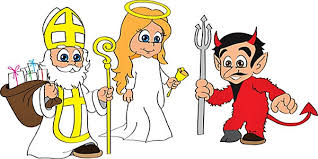 Obec Světí připravuje pro Vaše děti, stejně jako každý rok, zdarma mikulášskou nadílku. Pokud máte zájem, aby Mikuláš s čertem a andělem navštívili dne 5. prosince 2016 v podvečerních hodinách Vaši domácnost a obdarovali Vaše děti, je nutné se závazně přihlásit nejpozději do 18. 11. 2016u pí. Blehové – tel. 722 918 067.